ПОСТАНОВЛЕНИЕ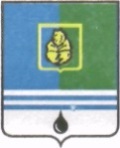 АДМИНИСТРАЦИИ ГОРОДА КОГАЛЫМАХанты-Мансийского автономного округа - ЮгрыОт «01» марта 2021г.							№491 Об утверждении форм проверочных листов, применяемых при проведении плановых контрольных мероприятий, в рамках осуществления муниципального контроля в городе КогалымеВ соответствии со статьей 53 Федерального закона от 31.07.2020 №248-ФЗ «О государственном контроле (надзоре) и муниципальном контроле в Российской Федерации», постановлением Правительства Российской Федерации от 27.10.2021 №1844 «Об утверждении требований к разработке, содержанию, общественному обсуждению проектов форм проверочных листов, утверждению, применению, актуализации форм проверочных листов, а также случаев обязательного применения проверочных листов», решениями Думы города Когалыма от 01.09.2021 №588-ГД «Об утверждении Положения о муниципальном земельном контроле в городе Когалыме», от 01.09.2021 №589-ГД «Об утверждении Положения о муниципальном жилищном контроле в городе Когалыме», от 01.09.2021 №590-ГД «Об утверждении Положения о муниципальном лесном контроле в городе Когалыме», от 01.09.2021 №591-ГД «Об утверждении Положения о муниципальном контроле на автомобильном транспорте, городском наземном электрическом транспорте и в дорожном хозяйстве города Когалыма», от 01.09.2021 №592-ГД «Об утверждении Положения о муниципальном контроле в сфере благоустройства территории города Когалыма»:1. Утвердить формы проверочных листов (списки контрольных вопросов, ответы на которые свидетельствуют о соблюдении или несоблюдении контролируемым лицом обязательных требований) применяемых при проведении плановых контрольных мероприятий в рамках осуществления муниципального контроля в городе Когалыме:1.1.  при осуществлении муниципального земельного контроля согласно приложению 1 к настоящему постановлению;1.2. при осуществлении муниципального жилищного контроля согласно приложению 2 к настоящему постановлению;1.3. при осуществлении муниципального лесного контроля согласно приложению 3 к настоящему постановлению;1.4. при осуществлении муниципального контроля на автомобильном транспорте, городском наземном электрическом транспорте и в дорожном хозяйстве согласно приложению 4 к настоящему постановлению;1.5. при осуществлении муниципального контроля в сфере благоустройства согласно приложению 5 к настоящему постановлению.2. Отделу муниципального контроля Администрации города Когалыма (С.В.Панова) направить в юридическое управление Администрации города Когалыма текст постановления и приложения к нему, его реквизиты, в сроки, предусмотренные распоряжением Администрации города Когалыма от 19.06.2013 №149-р «О мерах по формированию регистра муниципальных нормативно-правовых актов Ханты-Мансийского автономного округа – Югры» для дальнейшего направления в Управление государственной регистрации нормативных правовых актов Аппарата Губернатора Ханты-Мансийского автономного округа – Югры.3. Опубликовать настоящее постановление и приложения к нему в газете «Когалымский вестник» и разместить на официальном сайте Администрации города Когалыма в информационно-телекоммуникационной сети «Интернет» (www.admkogalym.ru).4. Контроль за выполнением постановления оставляю за собой.Глава города Когалыма	        Н.Н.ПальчиковПриложение 1 к постановлению Администрации города Когалыма №___ от QR-код, сформированный единым реестром контрольных (надзорных) мероприятий, обеспечивающий переход на страницу в информационно-телекоммуникационной сети «Интернет», содержащую запись единого реестра о контрольном (надзорном) мероприятии в едином реестре, в рамках которого составлен документ.ФОРМА ПРОВЕРОЧНОГО ЛИСТА(списки контрольных вопросов, ответы на которые свидетельствуют о соблюдении или несоблюдении контролируемым лицом обязательных требований) применяемых при проведении плановых контрольных мероприятий в рамках осуществления муниципального земельного контроля в городе Когалыме___________________________________________________________________(наименование органа муниципального контроля)утверждена _________________________________________________________             (реквизиты нормативного правового акта об утверждении формы проверочного листа)Вид контрольного мероприятия _____________________________________________________________________________________________________Объект муниципального контроля, в отношении которого проводится контрольное мероприятие ________________________________________________________________________________________________________________Контролируемое лицо _____________________________________________________________________________________________________________(фамилия, имя и отчество (при наличии) гражданина или индивидуального предпринимателя, его идентификационный номер налогоплательщика и (или) основной государственный регистрационный номер индивидуального предпринимателя, адрес регистрации гражданина или индивидуального предпринимателя, наименование юридического лица, его идентификационный номер налогоплательщика и (или) основной государственный регистрационный номер, адрес юридического лица (его филиалов, представительств, обособленных структурных подразделений), являющихся контролируемыми лицами)Место (места) проведения контрольного мероприятия с заполнением проверочного листа ________________________________________________________________________________________________________________________________________________________________________________________Реквизиты решения контрольного органа о проведении контрольного мероприятия ________________________________________________________Учетный номер контрольного мероприятия ________________________ПРОВЕРОЧНЫЙ ЛИСТ_______________(*) подлежит обязательному заполнению в случае заполнения графы «Неприменимо».«______» _________________ 20 ___ г.(указывается дата заполнения проверочного листа)     ______________________________         _______________            ____________(наименование должности лица, заполнившего лист)               (подпись)                       (фамилия, инициалы)  Приложение 2 к постановлению Администрации города Когалыма №___ от QR-код, сформированный единым реестром контрольных (надзорных) мероприятий, обеспечивающий переход на страницу в информационно-телекоммуникационной сети «Интернет», содержащую запись единого реестра о контрольном (надзорном) мероприятии в едином реестре, в рамках которого составлен документ.ФОРМА ПРОВЕРОЧНОГО ЛИСТА(списки контрольных вопросов, ответы на которые свидетельствуют о соблюдении или несоблюдении контролируемым лицом обязательных требований) применяемых при проведении плановых контрольных мероприятий в рамках осуществления муниципального жилищного контроля в городе Когалыме___________________________________________________________________(наименование органа муниципального контроля)утверждена ___________________________________________________________________(реквизиты нормативного правового акта об утверждении формы проверочного листа)Вид контрольного мероприятия _____________________________________________________________________________________________________Объект муниципального контроля, в отношении которого проводится контрольное мероприятие ________________________________________________________________________________________________________________Контролируемое лицо _____________________________________________________________________________________________________________(фамилия, имя и отчество (при наличии) гражданина или индивидуального предпринимателя, его идентификационный номер налогоплательщика и (или) основной государственный регистрационный номер индивидуального предпринимателя, адрес регистрации гражданина или индивидуального предпринимателя, наименование юридического лица, его идентификационный номер налогоплательщика и (или) основной государственный регистрационный номер, адрес юридического лица (его филиалов, представительств, обособленных структурных подразделений), являющихся контролируемыми лицами)Место (места) проведения контрольного мероприятия с заполнением проверочного листа ________________________________________________________________________________________________________________________________________________________________________________________Реквизиты решения контрольного органа о проведении контрольного мероприятия ________________________________________________________Учетный номер контрольного мероприятия ________________________ПРОВЕРОЧНЫЙ ЛИСТ_______________(*) подлежит обязательному заполнению в случае заполнения графы «Неприменимо».«______» _________________ 20 ___ г.(указывается дата заполнения проверочного листа)     ______________________________         _______________            ____________(наименование должности лица, заполнившего лист)              (подпись)                        (фамилия, инициалы)  Приложение 3 к постановлению Администрации города Когалыма №___ от QR-код, сформированный единым реестром контрольных (надзорных) мероприятий, обеспечивающий переход на страницу в информационно-телекоммуникационной сети «Интернет», содержащую запись единого реестра о контрольном (надзорном) мероприятии в едином реестре, в рамках которого составлен документ.ФОРМА ПРОВЕРОЧНОГО ЛИСТА(списки контрольных вопросов, ответы на которые свидетельствуют о соблюдении или несоблюдении контролируемым лицом обязательных требований) применяемых при проведении плановых контрольных мероприятий в рамках осуществления муниципального лесного контроля в городе Когалыме___________________________________________________________________(наименование органа муниципального контроля)утверждена _________________________________________________________             (реквизиты нормативного правового акта об утверждении формы проверочного листа)Вид контрольного мероприятия _____________________________________________________________________________________________________Объект муниципального контроля, в отношении которого проводится контрольное мероприятие ________________________________________________________________________________________________________________Контролируемое лицо _____________________________________________________________________________________________________________(фамилия, имя и отчество (при наличии) гражданина или индивидуального предпринимателя, его идентификационный номер налогоплательщика и (или) основной государственный регистрационный номер индивидуального предпринимателя, адрес регистрации гражданина или индивидуального предпринимателя, наименование юридического лица, его идентификационный номер налогоплательщика и (или) основной государственный регистрационный номер, адрес юридического лица (его филиалов, представительств, обособленных структурных подразделений), являющихся контролируемыми лицами)Место (места) проведения контрольного мероприятия с заполнением проверочного листа ________________________________________________________________________________________________________________________________________________________________________________________Реквизиты решения контрольного органа о проведении контрольного мероприятия ________________________________________________________Учетный номер контрольного мероприятия ________________________ПРОВЕРОЧНЫЙ ЛИСТ_______________(*) подлежит обязательному заполнению в случае заполнения графы «Неприменимо».«______» _________________ 20 ___ г.(указывается дата заполнения проверочного листа)  ______________________________         _______________         ____________(наименование должности лица, заполнившего лист)                 (подпись)                     (фамилия, инициалы)  Приложение 4 к постановлению Администрации города Когалыма №___ от QR-код, сформированный единым реестром контрольных (надзорных) мероприятий, обеспечивающий переход на страницу в информационно-телекоммуникационной сети «Интернет», содержащую запись единого реестра о контрольном (надзорном) мероприятии в едином реестре, в рамках которого составлен документ.ФОРМА ПРОВЕРОЧНОГО ЛИСТА(списки контрольных вопросов, ответы на которые свидетельствуют о соблюдении или несоблюдении контролируемым лицом обязательных требований) применяемых при проведении плановых контрольных мероприятий в рамках осуществления муниципального контроля на автомобильном транспорте, городском наземном электрическом транспорте и в дорожном хозяйстве в городе Когалыме___________________________________________________________________(наименование органа муниципального контроля)утверждена _________________________________________________________            (реквизиты нормативного правового акта об утверждении формы проверочного листа)Вид контрольного мероприятия _____________________________________________________________________________________________________Объект муниципального контроля, в отношении которого проводится контрольное мероприятие ________________________________________________________________________________________________________________Контролируемое лицо _____________________________________________________________________________________________________________(фамилия, имя и отчество (при наличии) гражданина или индивидуального предпринимателя, его идентификационный номер налогоплательщика и (или) основной государственный регистрационный номер индивидуального предпринимателя, адрес регистрации гражданина или индивидуального предпринимателя, наименование юридического лица, его идентификационный номер налогоплательщика и (или) основной государственный регистрационный номер, адрес юридического лица (его филиалов, представительств, обособленных структурных подразделений), являющихся контролируемыми лицами)Место (места) проведения контрольного мероприятия с заполнением проверочного листа ________________________________________________________________________________________________________________________________________________________________________________________Реквизиты решения контрольного органа о проведении контрольного мероприятия ________________________________________________________Учетный номер контрольного мероприятия ________________________ПРОВЕРОЧНЫЙ ЛИСТ_______________(*) подлежит обязательному заполнению в случае заполнения графы «Неприменимо».«______» _________________ 20 ___ г.(указывается дата заполнения проверочного листа)  ______________________________           _______________            ____________(наименование должности лица, заполнившего лист)              (подпись)                        (фамилия, инициалы)  Приложение 5 к постановлению Администрации города Когалыма №___ от QR-код, сформированный единым реестром контрольных (надзорных) мероприятий, обеспечивающий переход на страницу в информационно-телекоммуникационной сети «Интернет», содержащую запись единого реестра о контрольном (надзорном) мероприятии в едином реестре, в рамках которого составлен документ.ФОРМА ПРОВЕРОЧНОГО ЛИСТА(списки контрольных вопросов, ответы на которые свидетельствуют о соблюдении или несоблюдении контролируемым лицом обязательных требований) применяемых при проведении плановых контрольных мероприятий в рамках осуществления муниципального контроля в сфере благоустройства территории в городе Когалыме___________________________________________________________________(наименование органа муниципального контроля)утверждена _________________________________________________________             (реквизиты нормативного правового акта об утверждении формы проверочного листа)Вид контрольного мероприятия _____________________________________________________________________________________________________Объект муниципального контроля, в отношении которого проводится контрольное мероприятие ________________________________________________________________________________________________________________Контролируемое лицо _____________________________________________________________________________________________________________(фамилия, имя и отчество (при наличии) гражданина или индивидуального предпринимателя, его идентификационный номер налогоплательщика и (или) основной государственный регистрационный номер индивидуального предпринимателя, адрес регистрации гражданина или индивидуального предпринимателя, наименование юридического лица, его идентификационный номер налогоплательщика и (или) основной государственный регистрационный номер, адрес юридического лица (его филиалов, представительств, обособленных структурных подразделений), являющихся контролируемыми лицами)Место (места) проведения контрольного мероприятия с заполнением проверочного листа ________________________________________________________________________________________________________________________________________________________________________________________Реквизиты решения контрольного органа о проведении контрольного мероприятия ________________________________________________________Учетный номер контрольного мероприятия ________________________ПРОВЕРОЧНЫЙ ЛИСТ_______________(*) подлежит обязательному заполнению в случае заполнения графы «Неприменимо».«______» _________________ 20 ___ г.(указывается дата заполнения проверочного листа)  ______________________________           _______________            ____________(наименование должности лица, заполнившего лист)              (подпись)                        (фамилия, инициалы)  № п\пСписок контрольных вопросовРеквизиты нормативных правовых актов с указанием структурных единиц этих актовОтветы на вопросыОтветы на вопросыОтветы на вопросыПримечание*№ п\пСписок контрольных вопросовРеквизиты нормативных правовых актов с указанием структурных единиц этих актовДаНетНеприменимоПримечание*12345671Имеются ли у контролируемого лица права, предусмотренные законодательством Российской Федерации на используемый земельный участок (земельные участки, части земельного (ых) участка (ов))Пункт 1 статьи 25 Земельного кодекса Российской Федерации2Используется ли контролируемым лицом земельный участок в соответствии с установленным целевым назначением и (или) видом разрешенного использованияПункт 2 статьи 7, статья 42 Земельного кодекса Российской Федерации3Зарегистрированы ли права либо обременение на земельный участок (земельные участки, части земельного (ых) участка (ов)) в порядке, установленном Федеральным законом от 13.07.2015 №218-ФЗ «О государственной регистрации недвижимости»Пункт 1 статьи 26 Земельного кодекса Российской Федерации,статья 8.1 Гражданского кодекса Российской Федерации 4Соответствует ли площадь используемого контролируемым лицом земельного участка площади земельного участка, указанной в правоустанавливающих документахПункт 1 статьи 25, пункт 1 статьи 26 Земельного кодекса Российской Федерации5В случаях, если использование земельного участка (земельных участков, части земельного (ых) участка (ов)), находящегося в государственной или муниципальной собственности, на основании разрешения на использования земель или земельных участков привело к порче либо уничтожению плодородного слоя почвы в границах таких земель или земельных участков, приведены ли земли или земельные участки в состояние, пригодное для использования в соответствие с видом разрешенного использованияПункт 5 статьи 13, подпункт 1 статьи 39.35 Земельного кодекса Российской Федерации6Соблюдено ли контролируемым лицом требование об обязательности использования (освоения) земельного участка в сроки, установленные законодательствомСтатья 42, пункт 2 статьи 45 Земельного кодекса Российской Федерации,статья 284 Гражданского кодекса Российской Федерации7Выполнена ли контролируемым лицом обязанность переоформить право постоянного (бессрочного) пользования земельным участком (земельными участками, частью земельного (ых) участка (ов)) на право аренды земельного участка (земельных участков, части земельного (ых) участка (ов)) или приобрести земельные участки в собственностьПункт 2 статьи 3 Федерального закона от 25.10.2001 №137-ФЗ «О введении в действие Земельного кодекса Российской Федерации»8В случае если действие сервитута прекращено, исполнена ли контролируемым лицом, в отношении которого установлен сервитут, обязанность привести земельный участок в состояние, пригодное для использования в соответствии с видом разрешенного использованияПункт 5 статьи 13, подпункт 9 пункта 1 статьи 39.25 Земельного кодекса Российской Федерации9Соответствует ли положение точек границ земельного участка, используемого контролируемым лицом, сведения о положении поворотных точек границ земельного участка, указанных в Едином государственном реестре недвижимости Пункт 3 статьи 6, подпункт 9 пункта 1 статьи 25 Земельного кодекса Российской Федерации№ п\пСписок контрольных вопросовРеквизиты нормативных правовых актов с указанием структурных единиц этих актовОтветы на вопросыОтветы на вопросыОтветы на вопросыПримечание*№ п\пСписок контрольных вопросовРеквизиты нормативных правовых актов с указанием структурных единиц этих актовДаНетНеприменимоПримечание*12345671Имеется ли у управляющей организации лицензия на осуществление предпринимательской деятельности по управлению многоквартирными домамиСтатья 192 Жилищного кодекса Российской Федерации,статья 1 Федерального закона от 04.05.2011 №99-ФЗ «О лицензировании отдельных видов деятельности»2Имеются ли решения общего собрания собственников помещений многоквартирных домов о выборе способа управления управляющей организацией, товариществом собственников жильяСтатьи 44, 161 Жилищного кодекса Российской Федерации3Применяется ли размер платы за жилое помещение, установленный органом местного самоуправления, для нанимателей и собственников, не определивших размер платы за содержание жилого помещения на общем собранииСтатья 158 Жилищного кодекса Российской Федерации4Имеется ли в утвержденном решением общего собрания собственников помещений проекте договора управления перечень (состав) общего имущества многоквартирного дома (домов)Статьи 36, 44, 162 Жилищного кодекса Российской Федерации,Правила содержания общего имущества в многоквартирном доме, утвержденные постановлением Правительства Российской Федерации от 13.08.2006 №491 «Об утверждении Правил содержания общего имущества в многоквартирном доме и правил изменения размера платы за содержание жилого помещения в случае оказания услуг и выполнения работ по управлению, содержанию и ремонту общего имущества в многоквартирном доме ненадлежащего качества и (или) с перерывами, превышающими установленную продолжительность»5Имеется ли утвержденный решением общего собрания собственников помещений перечень услуг и (или) работ по капитальному ремонтуСтатьи 161, 189 Жилищного кодекса Российской Федерации6Проводятся ли технические осмотры многоквартирных домовПункт 2.1 Правил и норм технической эксплуатации жилищного фонда, утвержденных постановлением Госстроя России от 27.09.2003 №170 «Об утверждении Правил и норм технической эксплуатации жилищного фонда»7Обеспечены ли организация и планирование текущего ремонта жилищного фондаПункт 2.3 Правил и норм технической эксплуатации жилищного фонда, утвержденных постановлением Госстроя России от 27.09.2003 №170 «Об утверждении Правил и норм технической эксплуатации жилищного фонда»8Обеспечивается ли подготовка жилищного фонда к сезонной эксплуатацииПункт 2.6 Правил и норм технической эксплуатации жилищного фонда, утвержденных постановлением Госстроя России от 27.09.2003 №170 «Об утверждении Правил и норм технической эксплуатации жилищного фонда»9Обеспечены ли организация и функционирование диспетчерской и аварийно-ремонтной службПункт 2.7 Правил и норм технической эксплуатации жилищного фонда, утвержденных постановлением Госстроя России от 27.09.2003 №170 «Об утверждении Правил и норм технической эксплуатации жилищного фонда»10Соблюдаются ли требования к порядку содержания помещений и придомовых территорий многоквартирных домовРаздел III Правил и норм технической эксплуатации жилищного фонда, утвержденных постановлением Госстроя России от 27.09.2003 №170 «Об утверждении Правил и норм технической эксплуатации жилищного фонда»11Соблюдаются ли требования к порядку осуществления технического обслуживания и ремонта строительных конструкций многоквартирных домовРаздел IV Правил и норм технической эксплуатации жилищного фонда, утвержденных постановлением Госстроя России от 27.09.2003 №170 «Об утверждении Правил и норм технической эксплуатации жилищного фонда»12Соблюдаются ли требования к порядку осуществления технического обслуживания и ремонта инженерного оборудования многоквартирных домовРаздел V Правил и норм технической эксплуатации жилищного фонда, утвержденных постановлением Госстроя России от 27.09.2003 №170 «Об утверждении Правил и норм технической эксплуатации жилищного фонда»13Соблюдаются ли требования к определению размера платы за коммунальную услугу по отоплению в многоквартирных домахЧасть 1 статьи 157 Жилищного кодекса Российской Федерации,пункт 4 Правил осуществления деятельности по управлению многоквартирными домами, утвержденных постановлением Правительства Российской Федерации от 15.05.2013 №416 «О порядке осуществления деятельности по управлению многоквартирными домами» (вместе с «Правилами осуществления деятельности по управлению многоквартирными домами»),Правила предоставления коммунальных услуг собственникам и пользователям помещений в многоквартирных домах и жилых домов, утвержденные постановлением Правительства Российской Федерации от 06.05.2011 №354 «О предоставлении коммунальных услуг собственникам и пользователям помещений в многоквартирных домах и жилых домов» (вместе с «Правилами предоставления коммунальных услуг собственникам и пользователям помещений в многоквартирных домах и жилых домов»)14Соблюдаются ли требования к определению размера платы за коммунальную услугу по водоснабжению и водоотведению в многоквартирных домахЧасть 1 статьи 157 Жилищного кодекса Российской Федерации,пункт 4 Правил осуществления деятельности по управлению многоквартирными домами, утвержденных постановлением Правительства Российской Федерации от 15.05.2013 №416«О порядке осуществления деятельности по управлению многоквартирными домами» (вместе с «Правилами осуществления деятельности по управлению многоквартирными домами»),Правила предоставления коммунальных услуг собственникам и пользователям помещений в многоквартирных домах и жилых домов, утвержденные постановлением Правительства Российской Федерации от 06.05.2011 №354«О предоставлении коммунальных услуг собственникам и пользователям помещений в многоквартирных домах и жилых домов» (вместе с «Правилами предоставления коммунальных услуг собственникам и пользователям помещений в многоквартирных домах и жилых домов»)15Соблюдаются ли требования к оформлению документов на оплату жилищных и коммунальных услуг и указанию информации, подлежащей отражению в данных документахЧасть 2 статьи 157 Жилищного кодекса Российской Федерации,пункт 4 Правил осуществления деятельности по управлению многоквартирными домами, утвержденных постановлением Правительства Российской Федерации от 15.05.2013 №416 «О порядке осуществления деятельности по управлению многоквартирными домами» (вместе с «Правилами осуществления деятельности по управлению многоквартирными домами»),пункты 31, 69, 70, 71 Правил предоставления коммунальных услуг собственникам и пользователям помещений в многоквартирных домах и жилых домов, утвержденных постановлением Правительства Российской Федерации от 06.05.2011 №354 «О предоставлении коммунальных услуг собственникам и пользователям помещений в многоквартирных домах и жилых домов» (вместе с «Правилами предоставления коммунальных услуг собственникам и пользователям помещений в многоквартирных домах и жилых домов»),пункт 29 Правил содержания общего имущества в многоквартирном доме, утвержденных постановлением Правительства Российской Федерации от 13.08.2006 №491 «Об утверждении Правил содержания общего имущества в многоквартирном доме и правил изменения размера платы за содержание жилого помещения в случае оказания услуг и выполнения работ по управлению, содержанию и ремонту общего имущества в многоквартирном доме ненадлежащего качества и (или) с перерывами, превышающими установленную продолжительность»16Соблюдаются ли требования к заключению договоров энергоснабжения с ресурсоснабжающими организациями в целях обеспечения предоставления собственникам и пользователям помещений в многоквартирном доме коммунальной услуги соответствующего видаЧасть 1 статьи 157 Жилищного кодекса Российской Федерации,подпункт «д» пункта 4 Правил осуществления деятельности по управлению многоквартирными домами, утвержденных постановлением Правительства Российской Федерации от 15.05.2013 №416 «О порядке осуществления деятельности по управлению многоквартирными домами» (вместе с «Правилами осуществления деятельности по управлению многоквартирными домами»)№ п\пСписок контрольных вопросовРеквизиты нормативных правовых актов с указанием структурных единиц этих актовОтветы на вопросыОтветы на вопросыОтветы на вопросыПримечание*№ п\пСписок контрольных вопросовРеквизиты нормативных правовых актов с указанием структурных единиц этих актовДаНетНеприменимоПримечание*12345671Соблюдается ли порядок заключения договора аренды лесного участкаСтатьи 73.1, 74 Лесного кодекса Российской Федерации2Соблюдаются ли условия договора аренды лесного участка, договора безвозмездного пользования лесным участком, решения о предоставлении лесного участка в постоянное (бессрочное) пользованиеЧасть 1 статьи 71 Лесного кодекса Российской Федерации3Соблюдается ли запрет на самовольное занятие лесных участковЧасть 1 статьи 71 Лесного кодекса Российской Федерации4Составлен ли лицами, которым лесные участки предоставлены в постоянное (бессрочное) пользование или в аренду, проект освоения лесовЧасти 1, 2 статьи 88 Лесного кодекса Российской Федерации5Выполняется ли проект освоения лесов контролируемыми лицами, осуществляющими использование лесов. Осуществляются ли в соответствии с проектом освоения лесов:- меры санитарной безопасности в лесах, в том числе мероприятия по предупреждению распространения вредных организмов на лесных участках;- охрана лесов от загрязнения и иного негативного воздействия;- воспроизводство лесов, в том числе уход за лесамиЧасть 2 статьи 24, часть 2 статьи 60.3, часть 2 статьи 60.7, часть 5 статьи 60.12, часть 4 статьи 61, часть 2 статьи 64 Лесного кодекса Российской Федерации6Соблюдаются ли порядок и последовательность проведения лесосечных работЧасть 4 статьи 16.1 Лесного кодекса Российской Федерации7Соблюдается ли порядок заполнения и подачи лесной декларацииЧасти 2, 3 статьи 26 Лесного кодекса Российской Федерации8Возмещен ли вред, причиненный лесам и находящимся в них природным объектам вследствие нарушения лесного законодательства, рассчитанный в соответствии с таксами и методиками исчисления размера такого вредаЧасть 1 статьи 100 Лесного кодекса Российской Федерации9Соблюдается ли запрет на уничтожение мха, лесной подстилки и других недревесных лесных ресурсовЧасть 4 статьи 32 Лесного кодекса Российской Федерации10Соблюдаются ли Правила санитарной безопасности в лесахЧасти 1, 3 статьи 60.3 Лесного кодекса Российской Федерации11Осуществляются ли мероприятия по предупреждению распространения вредных организмов на лесных участках, предоставленных в постоянное (бессрочное) пользование, аренду, лицами, использующими леса на основании проекта освоения лесовЧасти 2, 5 статьи 60.7 Лесного кодекса Российской Федерации12Осуществляется ли уход за лесами лицами, использующими леса на основании проекта освоения лесов, в соответствии с Правилами ухода за лесамиЧасти 2, 3 статьи 64 Лесного кодекса Российской Федерации№ п\пСписок контрольных вопросовРеквизиты нормативных правовых актов с указанием структурных единиц этих актовОтветы на вопросыОтветы на вопросыОтветы на вопросыПримечание*№ п\пСписок контрольных вопросовРеквизиты нормативных правовых актов с указанием структурных единиц этих актовДаНетНеприменимоПримечание*12345671Соблюдаются ли состав и требования к содержанию разделов проектной документации автомобильных дорог, их участков, состав и требования к содержанию разделов проектной документации автомобильных дорог, их участков применительно к отдельным этапам строительства, реконструкции автомобильных дорог, их участков, а также состав и требования к содержанию разделов проектной документации автомобильных дорог, их участков, представляемой на экспертизу проектной документации и в органы государственного строительного надзораЧасть 2 статьи 16 Федерального закона от 08.11.2007 №257-ФЗ «Об автомобильных дорогах и о дорожной деятельности в Российской Федерации и о внесении изменений в отдельные законодательные акты Российской Федерации»2Имеется ли разрешение на строительство, реконструкцию автомобильных дорог, выданное органом местного самоуправленияЧасть 3 статьи 16 Федерального закона от 08.11.2007 №257-ФЗ «Об автомобильных дорогах и о дорожной деятельности в Российской Федерации и о внесении изменений в отдельные законодательные акты Российской Федерации»3Соблюдается ли классификация работ по ремонту автомобильных дорог?Часть 4 статьи 16 Федерального закона от 08.11.2007 №257-ФЗ «Об автомобильных дорогах и о дорожной деятельности в Российской Федерации и о внесении изменений в отдельные законодательные акты Российской Федерации»;приказ Минтранса России от 16.11.2012 №402 «Об утверждении Классификации работ по капитальному ремонту, ремонту и содержанию автомобильных дорог»4Осуществляется ли содержание автомобильных дорог в соответствии с требованиями технических регламентов в целях обеспечения сохранности автомобильных дорог, а также организации дорожного движения, в том числе посредством поддержания бесперебойного движения транспортных средств по автомобильным дорогам и безопасных условий такого движения?Части 1, 2 статьи 17 Федерального закона от 08.11.2007 №257-ФЗ «Об автомобильных дорогах и о дорожной деятельности в Российской Федерации и о внесении изменений в отдельные законодательные акты Российской Федерации»5Соблюдается ли состав работ по содержанию автомобильных дорог?Часть 3 статьи 17 Федерального закона от 08.11.2007 №257-ФЗ «Об автомобильных дорогах и о дорожной деятельности в Российской Федерации и о внесении изменений в отдельные законодательные акты Российской Федерации»;приказ Минтранса России от 16.11.2012 №402 «Об утверждении Классификации работ по капитальному ремонту, ремонту и содержанию автомобильных дорог»6Осуществляется ли ремонт автомобильных дорог в соответствии с требованиями технических регламентов в целях поддержания бесперебойного движения транспортных средств по автомобильным дорогам и безопасных условий такого движения, а также обеспечения сохранности автомобильных дорог?Часть 1 статьи 18 Федерального закона от 08.11.2007 №257-ФЗ «Об автомобильных дорогах и о дорожной деятельности в Российской Федерации и о внесении изменений в отдельные законодательные акты Российской Федерации»7Осуществляется ли прокладка, перенос, переустройство, эксплуатация инженерных коммуникаций в границах полос отвода и придорожных полос автомобильных дорог в соответствии с техническими требованиями и условиями, установленными договором между владельцами автомобильных дорог и инженерных коммуникаций?Пункт 2 статьи 19 Федерального закона от 08.11.2007 №257-ФЗ «Об автомобильных дорогах и о дорожной деятельности в Российской Федерации и о внесении изменений в отдельные законодательные акты Российской Федерации»8Выдано ли органом местного самоуправления разрешение на строительство в случае прокладки, переноса, переустройства инженерных коммуникаций в границах при дорожных полос автомобильной дороги?Часть 5 статьи 19 Федерального закона от 08.11.2007 №257-ФЗ «Об автомобильных дорогах и о дорожной деятельности в Российской Федерации и о внесении изменений в отдельные законодательные акты Российской Федерации»9Осуществляется ли размещение объектов дорожного сервиса в границах полосы отвода автомобильной дороги в соответствии с документацией по планировке территории и требованиями технических регламентов?Часть 1 статьи 22 Федерального закона от 08.11.2007 №257-ФЗ «Об автомобильных дорогах и о дорожной деятельности в Российской Федерации и о внесении изменений в отдельные законодательные акты Российской Федерации»10Не ухудшают ли объекты дорожного сервиса видимость на автомобильной дороге, другие условия безопасности дорожного движения, а также условия использования и содержания автомобильной дороги и расположенных на ней сооружений и иных объектов?Часть 3 статьи 22 Федерального закона от 08.11.2007 №257-ФЗ «Об автомобильных дорогах и о дорожной деятельности в Российской Федерации и о внесении изменений в отдельные законодательные акты Российской Федерации»11Выдано ли органом местного самоуправления при строительстве, реконструкции объектов дорожного сервиса, размещаемых в границах полосы отвода автомобильной дороги федерального, регионального или межмуниципального либо местного значения, разрешение на строительство?Часть 4 статьи 22 Федерального закона от 08.11.2007 №257-ФЗ «Об автомобильных дорогах и о дорожной деятельности в Российской Федерации и о внесении изменений в отдельные законодательные акты Российской Федерации»12Оборудованы ли объекты дорожного сервиса стоянками и местами остановки транспортных средств, а также подъездами, съездами и примыканиями в целях обеспечения доступа к ним с автомобильной дороги?Часть 6 статьи 22 Федерального закона от 08.11.2007 №257-ФЗ «Об автомобильных дорогах и о дорожной деятельности в Российской Федерации и о внесении изменений в отдельные законодательные акты Российской Федерации»13Осуществляется ли в границах полос отвода автомобильной дороги выполнение работ, не связанных со строительством, с реконструкцией, капитальным ремонтом, ремонтом и содержанием автомобильной дороги, а также с размещением объектов дорожного сервиса?Часть 3 статьи 25 Федерального закона от 08.11.2007 №257-ФЗ «Об автомобильных дорогах и о дорожной деятельности в Российской Федерации и о внесении изменений в отдельные законодательные акты Российской Федерации»14Размещены ли в границах полос отвода автомобильной дороги здания, строения, сооружения и другие объекты, не предназначенные для обслуживания автомобильной дороги, ее строительства, реконструкции, капитального ремонта, ремонта и содержания и не относящиеся к объектам дорожного сервиса?Часть 3 статьи 25 Федерального закона от 08.11.2007 №257-ФЗ «Об автомобильных дорогах и о дорожной деятельности в Российской Федерации и о внесении изменений в отдельные законодательные акты Российской Федерации»15Производится ли в границах полос отвода автомобильной дороги распашка земельных участков, покос травы, осуществление рубок и повреждение лесных насаждений и иных многолетних насаждений, снятие дерна и выемка грунта, за исключением работ по содержанию полосы отвода автомобильной дороги или ремонту автомобильной дороги, ее участков?Часть 3 статьи 25 Федерального закона от 08.11.2007 №257-ФЗ «Об автомобильных дорогах и о дорожной деятельности в Российской Федерации и о внесении изменений в отдельные законодательные акты Российской Федерации»16Согласовано ли в письменной форме владельцем автомобильной дороги строительство, реконструкция в границах придорожных полос автомобильной дороги объектов капитального строительства, объектов, предназначенных для осуществления дорожной деятельности, объектов дорожного сервиса, установка рекламных конструкций, информационных щитов и указателей?Часть 8 статьи 26 Федерального закона от 08.11.2007 №257-ФЗ «Об автомобильных дорогах и о дорожной деятельности в Российской Федерации и о внесении изменений в отдельные законодательные акты Российской Федерации»№ п\пСписок контрольных вопросовРеквизиты нормативных правовых актов с указанием структурных единиц этих актовОтветы на вопросыОтветы на вопросыОтветы на вопросыПримечание*№ п\пСписок контрольных вопросовРеквизиты нормативных правовых актов с указанием структурных единиц этих актовДаНетНеприменимоПримечание*12345671Содержатся ли в надлежащем состоянии используемая территория, не нарушающем эстетического состояния территории городаПункт 16.20 статьи 4 Правил благоустройства территории города Когалыма, утвержденных решением Думы города Когалыма от 20.06.2018 №204-ГД «Об утверждении правил благоустройства территории города Когалыма»2Имеются ли заключенные договоры:- с региональным оператором по обращению с твердыми коммунальными отходами на обращение с твердыми коммунальными отходами;- со специализированными организациями, осуществляющими сбор, транспортирование, обработку, утилизацию, обезвреживание, размещение отходов производства и потребленияПункт 5 статьи 8, пункт 3 статьи 12 Правил благоустройства территории города Когалыма, утвержденных решением Думы города Когалыма от 20.06.2018 №204-ГД «Об утверждении правил благоустройства территории города Когалыма»3Имеются ли оборудованные контейнерные площадки для установки контейнеров и (или) бункеров для накопления отходовПункт 12 статьи 12 Правил благоустройства территории города Когалыма, утвержденных решением Думы города Когалыма от 20.06.2018 №204-ГД «Об утверждении правил благоустройства территории города Когалыма»4Допускается ли переполнение контейнеров, бункеров для накопления отходов, урн, баков, приводящее к захламлению контейнерных площадок и прилегающих к ним территорийПункт 13 статьи 12 Правил благоустройства территории города Когалыма, утвержденных решением Думы города Когалыма от 20.06.2018 №204-ГД «Об утверждении правил благоустройства территории города Когалыма»5Имеются ли заключенные договоры с организациями, эксплуатирующими площадки складирования снега, либо организациями, предоставляющими услуги по вывозу снега с последующим размещением его на площадке складирования снегаПункт 3 статьи 12 Правил благоустройства территории города Когалыма, утвержденных решением Думы города Когалыма от 20.06.2018 №204-ГД «Об утверждении правил благоустройства территории города Когалыма»6Осуществляется ли складирование и размещение снега и скола льда в неустановленных местахПункты 14.8 – 14.10 статьи 3 Правил благоустройства территории города Когалыма, утвержденных решением Думы города Когалыма от 20.06.2018 №204-ГД «Об утверждении правил благоустройства территории города Когалыма»7Осуществляется ли самовольная установка рекламных конструкций в нарушение законодательства о рекламеПункт 2 статьи 17 Правил благоустройства территории города Когалыма, утвержденных решением Думы города Когалыма от 20.06.2018 №204-ГД «Об утверждении правил благоустройства территории города Когалыма»8Содержатся ли в надлежащем состоянии рекламные и информационные конструкцииПункт 3 статьи 17 Правил благоустройства территории города Когалыма, утвержденных решением Думы города Когалыма от 20.06.2018 №204-ГД «Об утверждении правил благоустройства территории города Когалыма»9Размещается ли самовольно на зданиях, строениях, сооружениях, нестационарных торговых объектах, временных (некапитальных) объектах, входных группах, ограждениях, остановочных комплексах, опорах освещения, линий электропередачи и контактной сети, деревьях информационно-печатная продукцияПодпункт 20 пункта 10 статьи 19, абзац 3 пункта 3 статьи 21 Правил благоустройства территории города Когалыма, утвержденных решением Думы города Когалыма от 20.06.2018 №204-ГД «Об утверждении правил благоустройства территории города Когалыма»10Осуществляется ли складирование строительных материалов (плит перекрытий, песка, щебня, поддонов, кирпичей и др.) на землях общего пользования, придомовых территорияхПодпункт 16.7 пункта 16 статьи 4, абзац 5 пункта 23 статьи 14, подпункт 11.2 пункта 11 статьи 15, подпункт 19.6 пункта 19 статьи 23 Правил благоустройства территории города Когалыма, утвержденных решением Думы города Когалыма от 20.06.2018 №204-ГД «Об утверждении правил благоустройства территории города Когалыма»11Осуществляется ли самовольная установка ограждений строительных площадок с занятием под эти цели тротуаров, газонов, дорогАбзац 5 пункта 23 статьи 14, подпункт 11.2 пункта 11 статьи 15, подпункт 19.6 пункта 19 статьи 23 Правил благоустройства территории города Когалыма, утвержденных решением Думы города Когалыма от 20.06.2018 №204-ГД «Об утверждении правил благоустройства территории города Когалыма»12Проводятся ли работы по сносу или пересадке зеленых насаждений без оформленного в установленном порядке разрешенияПодпункт 16.10 пункта 16 статьи 4 Правил благоустройства территории города Когалыма, утвержденных решением Думы города Когалыма от 20.06.2018 №204-ГД «Об утверждении правил благоустройства территории города Когалыма»13Проводятся ли строительные и ремонтные работы без ограждения деревьев и кустарников щитами для защиты их от поврежденийПодпункт 19.14 пункта 19 статьи 23 Правил благоустройства территории города Когалыма, утвержденных решением Думы города Когалыма от 20.06.2018 №204-ГД «Об утверждении правил благоустройства территории города Когалыма»14Производятся ли земляные работы без оформленного в установленном порядке разрешенияПункт 2 статьи 14 Правил благоустройства территории города Когалыма, утвержденных решением Думы города Когалыма от 20.06.2018 №204-ГД «Об утверждении правил благоустройства территории города Когалыма»15Нарушаются ли сроки производства земляных работ, сроки выполнения работ по восстановлению благоустройства после завершения земляных работ, установленные в разрешении на производство земляных работПункт 6 статьи 14 Правил благоустройства территории города Когалыма, утвержденных решением Думы города Когалыма от 20.06.2018 №204-ГД «Об утверждении правил благоустройства территории города Когалыма»16Соблюдаются ли условия оснащения, содержания и эксплуатации остановочных павильоновПодпункт 14.8 пункта 14 статьи 3, пункт 12 статьи 7, пункт 5 статьи 17 Правил благоустройства территории города Когалыма, утвержденных решением Думы города Когалыма от 20.06.2018 №204-ГД «Об утверждении правил благоустройства территории города Когалыма»